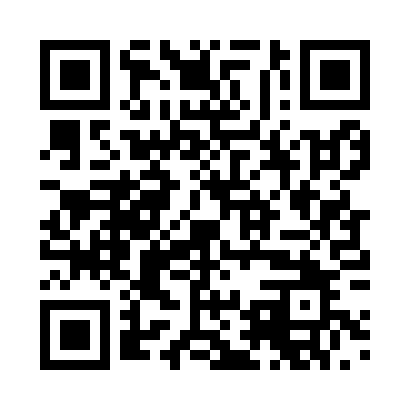 Prayer times for Bauerbrink, GermanyWed 1 May 2024 - Fri 31 May 2024High Latitude Method: Angle Based RulePrayer Calculation Method: Muslim World LeagueAsar Calculation Method: ShafiPrayer times provided by https://www.salahtimes.comDateDayFajrSunriseDhuhrAsrMaghribIsha1Wed3:175:541:235:278:5311:182Thu3:135:521:235:278:5411:213Fri3:105:501:225:288:5611:254Sat3:095:481:225:298:5811:285Sun3:085:461:225:298:5911:296Mon3:075:441:225:309:0111:297Tue3:075:421:225:319:0311:308Wed3:065:411:225:319:0411:319Thu3:055:391:225:329:0611:3110Fri3:045:371:225:339:0811:3211Sat3:045:361:225:339:0911:3312Sun3:035:341:225:349:1111:3313Mon3:025:321:225:359:1211:3414Tue3:025:311:225:359:1411:3515Wed3:015:291:225:369:1611:3516Thu3:005:281:225:369:1711:3617Fri3:005:261:225:379:1911:3718Sat2:595:251:225:389:2011:3719Sun2:595:231:225:389:2211:3820Mon2:585:221:225:399:2311:3921Tue2:585:211:225:399:2511:3922Wed2:575:191:225:409:2611:4023Thu2:575:181:225:419:2711:4124Fri2:565:171:235:419:2911:4125Sat2:565:161:235:429:3011:4226Sun2:565:151:235:429:3111:4327Mon2:555:141:235:439:3311:4328Tue2:555:131:235:439:3411:4429Wed2:555:121:235:449:3511:4430Thu2:545:111:235:449:3611:4531Fri2:545:101:235:459:3811:46